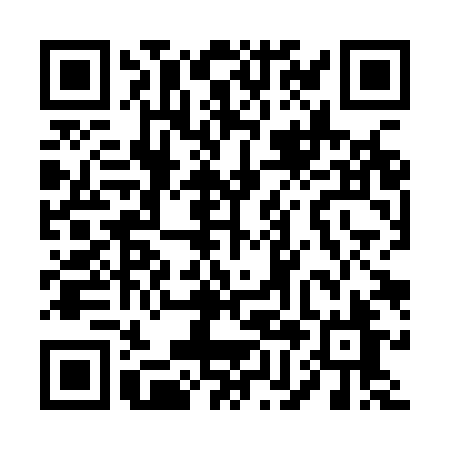 Ramadan times for Atolia, ItalyMon 11 Mar 2024 - Wed 10 Apr 2024High Latitude Method: Angle Based RulePrayer Calculation Method: Muslim World LeagueAsar Calculation Method: HanafiPrayer times provided by https://www.salahtimes.comDateDayFajrSuhurSunriseDhuhrAsrIftarMaghribIsha11Mon4:474:476:1512:084:186:026:027:2412Tue4:464:466:1312:084:186:036:037:2513Wed4:444:446:1212:084:196:046:047:2614Thu4:434:436:1012:074:206:056:057:2715Fri4:414:416:0912:074:216:066:067:2816Sat4:404:406:0712:074:216:076:077:2917Sun4:384:386:0612:064:226:086:087:3018Mon4:364:366:0412:064:236:096:097:3119Tue4:354:356:0312:064:236:096:097:3220Wed4:334:336:0112:064:246:106:107:3321Thu4:314:316:0012:054:256:116:117:3422Fri4:304:305:5812:054:256:126:127:3623Sat4:284:285:5712:054:266:136:137:3724Sun4:264:265:5512:044:276:146:147:3825Mon4:254:255:5412:044:276:156:157:3926Tue4:234:235:5212:044:286:166:167:4027Wed4:214:215:5112:034:296:176:177:4128Thu4:204:205:4912:034:296:186:187:4229Fri4:184:185:4712:034:306:196:197:4330Sat4:164:165:4612:034:316:206:207:4431Sun5:155:156:441:025:317:217:218:451Mon5:135:136:431:025:327:227:228:462Tue5:115:116:411:025:327:237:238:473Wed5:095:096:401:015:337:237:238:494Thu5:085:086:381:015:347:247:248:505Fri5:065:066:371:015:347:257:258:516Sat5:045:046:351:005:357:267:268:527Sun5:025:026:341:005:357:277:278:538Mon5:015:016:321:005:367:287:288:549Tue4:594:596:311:005:377:297:298:5510Wed4:574:576:2912:595:377:307:308:57